SEE EMPLOYER INVOICE FOR REIMBURSEMENT CLAIM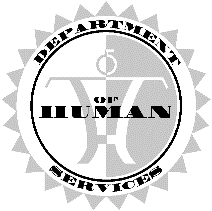 State of HawaiiDepartment of Human ServicesBenefit, Employment and Support Services DivisionSEE PROGRAM1085 S. Beretania Street, #204Honolulu, Hawaii 96814Employer ID No:       State of HawaiiDepartment of Human ServicesBenefit, Employment and Support Services DivisionSEE PROGRAM1085 S. Beretania Street, #204Honolulu, Hawaii 96814                                 Service ID No:      State of HawaiiDepartment of Human ServicesBenefit, Employment and Support Services DivisionSEE PROGRAM1085 S. Beretania Street, #204Honolulu, Hawaii 96814Employer Name: (as registered with DCCA / Business Registration Division)(as registered with DCCA / Business Registration Division)(as registered with DCCA / Business Registration Division)(as registered with DCCA / Business Registration Division)Business Address:Mailing Address:(if different from Business Address)(if different from Business Address)Employee Name:                                                         Employee SSN (last 4-digits):XXX – XX –      Report Month(s):Report Month(s):Total Hours Paid in Report Month, including paid sick/vacation and other paid leave, not to exceed 40 hours per week:         Total Hours Paid in Report Month, including paid sick/vacation and other paid leave, not to exceed 40 hours per week:         Total Hours Paid in Report Month, including paid sick/vacation and other paid leave, not to exceed 40 hours per week:         Total Hours Paid in Report Month, including paid sick/vacation and other paid leave, not to exceed 40 hours per week:         Total Hours Paid in Report Month, including paid sick/vacation and other paid leave, not to exceed 40 hours per week:         Total Hours Paid in Report Month, including paid sick/vacation and other paid leave, not to exceed 40 hours per week:         Total Hours Paid in Report Month, including paid sick/vacation and other paid leave, not to exceed 40 hours per week:         Total Hours Paid in Report Month, including paid sick/vacation and other paid leave, not to exceed 40 hours per week:         Total Hours Paid in Report Month, including paid sick/vacation and other paid leave, not to exceed 40 hours per week:         Total Hours Paid in Report Month, including paid sick/vacation and other paid leave, not to exceed 40 hours per week:         Total Hours of Unexcused Absences:Total Hours of Unexcused Absences:Total Hours of Unexcused Absences:Total Hours of Unexcused Absences:Total Hours of Unpaid Excused Absences:Total Hours of Unpaid Excused Absences:Total Hours of Unpaid Excused Absences:Pay Schedule: Weekly Weekly Bi-weekly Bi-weekly Semi-monthly Semi-monthly   Monthly       Every 4 weeks Every 4 weeksNOTE:  Pay statements must be attached for each pay date listed below.  NOTE:  Pay statements must be attached for each pay date listed below.  NOTE:  Pay statements must be attached for each pay date listed below.  NOTE:  Pay statements must be attached for each pay date listed below.  Pay Period Start/End DatesPay DateHourly Wage PaidHours WorkedSubtotal:Subtotal:Subtotal:Subtotal:14% of Subtotal:14% of Subtotal:14% of Subtotal:14% of Subtotal: Monthly Transportation Assistance: Monthly Transportation Assistance: Monthly Transportation Assistance: Monthly Transportation Assistance:Total Reimbursement Claim:Total Reimbursement Claim:Total Reimbursement Claim:Total Reimbursement Claim:I hereby certify that all the information contained on this form is true and correct to the best of my knowledge.  I understand, the Department may recuperate any reimbursement payment(s) that above-mentioned employer is not entitled to receive and the employer will be responsible to repay the overpayment amount.  Auth:  HAR §§17-795-46 to 62I hereby certify that all the information contained on this form is true and correct to the best of my knowledge.  I understand, the Department may recuperate any reimbursement payment(s) that above-mentioned employer is not entitled to receive and the employer will be responsible to repay the overpayment amount.  Auth:  HAR §§17-795-46 to 62I hereby certify that all the information contained on this form is true and correct to the best of my knowledge.  I understand, the Department may recuperate any reimbursement payment(s) that above-mentioned employer is not entitled to receive and the employer will be responsible to repay the overpayment amount.  Auth:  HAR §§17-795-46 to 62I hereby certify that all the information contained on this form is true and correct to the best of my knowledge.  I understand, the Department may recuperate any reimbursement payment(s) that above-mentioned employer is not entitled to receive and the employer will be responsible to repay the overpayment amount.  Auth:  HAR §§17-795-46 to 62I hereby certify that all the information contained on this form is true and correct to the best of my knowledge.  I understand, the Department may recuperate any reimbursement payment(s) that above-mentioned employer is not entitled to receive and the employer will be responsible to repay the overpayment amount.  Auth:  HAR §§17-795-46 to 62I hereby certify that all the information contained on this form is true and correct to the best of my knowledge.  I understand, the Department may recuperate any reimbursement payment(s) that above-mentioned employer is not entitled to receive and the employer will be responsible to repay the overpayment amount.  Auth:  HAR §§17-795-46 to 62I hereby certify that all the information contained on this form is true and correct to the best of my knowledge.  I understand, the Department may recuperate any reimbursement payment(s) that above-mentioned employer is not entitled to receive and the employer will be responsible to repay the overpayment amount.  Auth:  HAR §§17-795-46 to 62Auth Personnel (print name):                                                             Ph #:Email:Auth Signature (Original):Date:       /      /      DEPARMENT USE ONLY:DEPARMENT USE ONLY:DEPARMENT USE ONLY:DEPARMENT USE ONLY:DEPARMENT USE ONLY:DEPARMENT USE ONLY:Date Invoice Received:  Date Invoice Received:  Reimbursement Claim    Approved    Not ApprovedReimbursement Claim    Approved    Not ApprovedAuthorized By: 	Authorized By: 	Reason for Non-Payment:  Reason for Non-Payment:  Reason for Non-Payment:  Reason for Non-Payment:  Date Authorized in HANAApproved Wage Subsidies:  14% of Wage Subsidies:  14% of Wage Subsidies:  Transportation Assistance:Total Payment Approved:Total Payment Approved: